University Affairs Committee Meeting AgendaLouie C. Ramos, Vice President of University Affairs & Chair9:00am – 10:00amThursday, March 2nd, 2017| ASI Board Room, 2nd Floor, New UU BuildingConferencing Instructions:
Dial in the access telephone number 888-935- 1819Enter participant pass code 5084625 followed by # signCALL TO ORDERROLL CALLACTION ITEM - Approval of the AgendaACTION ITEM – Approval of the Minutes of 2-17-17PUBLIC COMMENT – Public Comment is intended as a time for any member of the public to address the committee on any issues affecting ASI and/or the California State University, East Bay.UNFINISHED ITEMS:NEW BUSINESS:DISCUSSION ITEM – SPRING QUARTER MEETING TIMESThe committee will discuss potential University Affairs Committee meeting times and dates for the Spring 2017 Quarter. DISCUSSION ITEM – TUNNEL OF OPPRESSION TASKFORCESenator Patterson, Senator of Diversity, will discuss with the committee the creation of a Tunnel of Oppression taskforce. DISCUSSION ITEM – CONCORD DIVERSITY EVENTSenator Patterson, Senator of Diversity, will discuss a Concord Diversity event with the committee.DISCUSSION ITEM – 90’S FIELD DAY The committee will discuss potential “90’s field day” event. 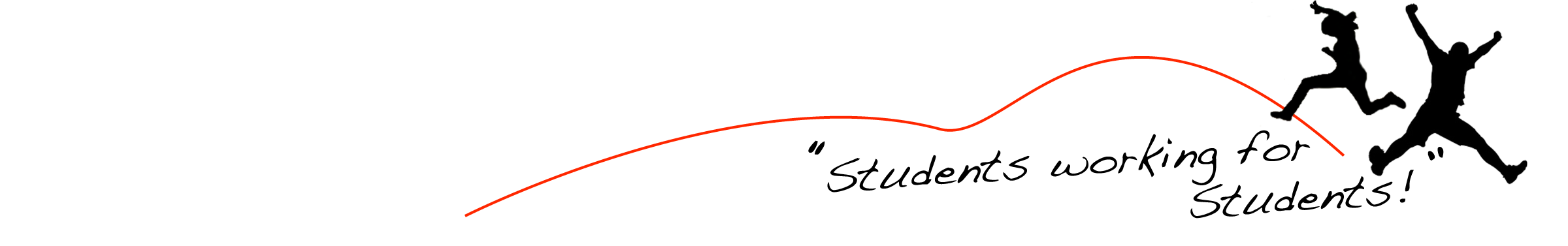 ROUND TABLE REMARKS ADJOURNMENT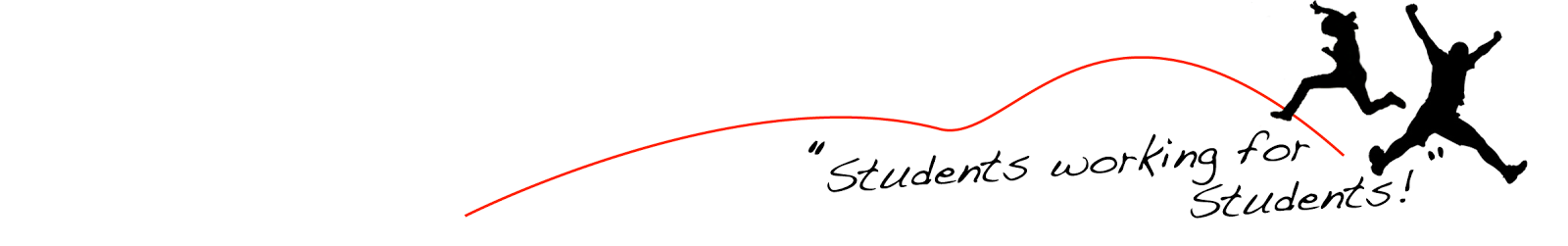 